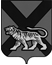 ТЕРРИТОРИАЛЬНАЯ ИЗБИРАТЕЛЬНАЯ КОМИССИЯ ГОРОДА  ДАЛЬНЕГОРСКАР Е Ш Е Н И Е25  июля 2016 г.              г. Дальнегорск                              № 55/9О Рабочих группах для обеспечения контроляза получением открепительных удостоверений,передачей открепительных удостоверений,хранением открепительных удостоверенийи погашением неиспользованных открепительныхудостоверений для голосованияна выборах депутатов ГосударственнойДумы Федерального СобранияРоссийской Федерации седьмого созыва, депутатовЗаконодательного Собрания Приморского краяУчитывая возложение решением Избирательной комиссии Приморского края от 8 июня 2016 года № 2407/323 на территориальную избирательную комиссию города Дальнегорска полномочий окружной избирательной комиссии одномандатного избирательного округа № 17 по выборам депутатов Законодательного Собрания Приморского края, в соответствии с частью 15 статьи 73 Избирательного кодекса Приморского края; руководствуясь пунктами  3.1. раздела 2 Порядка передачи открепительных удостоверений избирательным комиссиям, комиссиям референдума и учета открепительных удостоверений, утвержденного постановлением Центральной избирательной комиссии Российской Федерации от 16 марта 2016 года № 328/1863-6, территориальная избирательная комиссия города ДальнегорскаРЕШИЛА:1. Сформировать Рабочую группу для обеспечения контроля за получением открепительных удостоверений, передачей открепительных удостоверений участковым избирательным комиссиям, хранением открепительных удостоверений и погашением неиспользованных открепительных удостоверений для голосования на выборах депутатов Государственной Думы Федерального Собрания Российской Федерации седьмого созыва, (далее – Рабочая группа), утвердив ее состав:	- Зарецкая Светлана Николаевна  - председатель комиссии, руководитель Рабочей группы;	- Школа Владимир Иванович – заместитель председателя  комиссии, член Рабочей группы;	- Деремешко Ольга Дмитриевна – секретарь комиссии, член Рабочей группы.2. Сформировать Рабочую группу для обеспечения контроля за получением открепительных удостоверений, передачей открепительных удостоверений территориальным и участковым избирательным комиссиям, хранением открепительных удостоверений и погашением неиспользованных открепительных удостоверений для голосования на выборах депутатов Законодательного Собрания Приморского края (далее – Рабочая группа), утвердив ее состав:- Зарецкая Светлана Николаевна  - председатель комиссии, руководитель Рабочей группы;	- Школа Владимир Иванович – заместитель председателя  комиссии, член Рабочей группы;	- Деремешко Ольга Дмитриевна – секретарь комиссии, член Рабочей группы.Председатель комиссии	                                                         С.Н. Зарецкая   Секретарь  комиссии                                                                    О.Д. Деремешко      